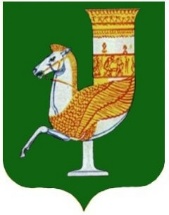 П О С Т А Н О В Л Е Н И ЕАДМИНИСТРАЦИИ  МУНИЦИПАЛЬНОГО  ОБРАЗОВАНИЯ «КРАСНОГВАРДЕЙСКИЙ РАЙОН»От 28.07.2023г.   №_552с. КрасногвардейскоеОб авансовых платежах при заключении договоров (муниципальных контрактов) на поставку товаров (выполнение работ, оказание услуг) в 2023 годуВ соответствии с постановлением Правительства Российской Федерации от 06.03.2023 года № 348 «О приостановлении действия абзаца четвертого подпункта «а» и подпункта «б» пункта 18 Положения о мерах по обеспечению исполнения федерального бюджета и установлении размеров авансовых платежей при заключении государственных (муниципальных) контрактов в 2023 году», руководствуясь Уставом МО «Красногвардейский район»,ПОСТАНОВЛЯЮ:	1. Приостановить до 31.12.2023 года включительно действие абзаца «б» подпункта 4 пункта 2 постановления администрации МО «Красногвардейский район» от 06.07.2021 г. № 545 «О мерах по обеспечению исполнения бюджета муниципального образования «Красногвардейский район».	2. Установить, что:	1) в 2023 году главные распорядители средств районного бюджета как получатели средств бюджета МО «Красногвардейский район» и подведомственные им получатели средств бюджета МО «Красногвардейский район» (далее - получатели средств районного бюджета) предусматривают в заключаемых ими договорах (муниципальных контрактах) на поставку товаров (выполнение работ, оказание услуг) (далее - договор (муниципальный контракт)), за исключением договоров (муниципальных контрактов), указанных в абзаце «а» подпункта 4 пункта 2 постановления администрации МО «Красногвардейский район» от 06.07.2021 г. № 545 «О мерах по обеспечению исполнения бюджета муниципального образования «Красногвардейский район»:а) подлежат казначейскому сопровождению в соответствии с бюджетным законодательством Российской Федерации авансовые платежи в размере от 30% до 50% суммы договора (муниципального контракта), но не более лимитов бюджетных обязательств, доведенных до получателей средств районного бюджета на указанные цели на соответствующий финансовый год;б) не подлежат казначейскому сопровождению, авансовые платежи в размере до 50% суммы договора (муниципального контракта), но не более 50% лимитов бюджетных обязательств, подлежащих исполнению за счет средств бюджета МО «Красногвардейский район» в соответствующем финансовом году;2) в случае если исполнение договора (муниципального контракта), указанного в абзаце «а» подпункта 1 настоящего пункта, осуществляется в 2023 году и последующих годах и соответствующих лимитов бюджетных обязательств, доведенных до получателя средств районного бюджета, недостаточно для выплаты авансового платежа в текущем финансовом году, в договоре (муниципальном контракте) предусматривается условие о выплате части такого авансового платежа в оставшемся размере не позднее 1 февраля очередного финансового года без подтверждения поставки товаров (выполнения работ, оказания услуг) в объеме ранее выплаченного авансового платежа;3) получатели средств районного бюджета вправе в соответствии с частью 65.1 статьи 112 Федерального закона от 05.04.2013 года № 44-ФЗ «О контрактной системе в сфере закупок товаров, работ, услуг для обеспечения государственных и муниципальных нужд» (далее - Федеральный закон № 44-ФЗ) внести по соглашению сторон в заключенные до дня вступления в силу настоящего постановления договоры (муниципальные контракты) изменения в части установления в них условия о выплате авансовых платежей в соответствии с подпунктом 1 настоящего пункта (увеличения предусмотренных ими размеров авансовых платежей до размеров, определенных в соответствии с подпунктом 1 настоящего пункта) с соблюдением размера обеспечения исполнения договора (муниципального контракта), устанавливаемого в соответствии с частью 6 статьи 96 Федерального закона № 44-ФЗ.3. Опубликовать настоящее постановление в районной газете «Дружба» и разместить на официальном сайте органов местного самоуправления муниципального образования «Красногвардейский район» в сети Интернет.4. Контроль за исполнением данного постановления возложить на управление финансов администрации МО «Красногвардейский район» и отдел экономического развития и торговли администрации МО «Красногвардейский район».5. Настоящее постановление вступает в силу со дня его опубликования.Глава МО «Красногвардейский район»                                                                                                                                      Т.И. Губжоков                 